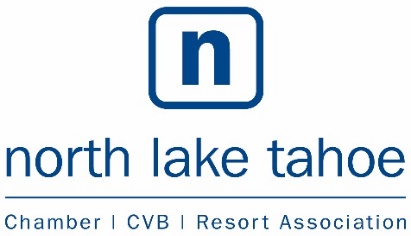 Committee Members:              	Chair: Caroline Ross, Squaw Valley Business AssociationStephen Lamb, PlumpJack Inn | Kylee Bigelow, Tahoe City Downtown AssociationJoy Doyle, North Tahoe Business Association | Jody Poe, North Tahoe Business AssociationGreg Long, Incline Village Crystal Bay Visitors Bureau | Paul Raymore, IVGID/Diamond Peak Ski Resort Kay Williams, West Shore Association | Travis Mraz, West Shore CafeLiz Bowling, North Lake Tahoe Resort Association I North Lake Tahoe Resort Association Board Member: Jim PhelanNorth Lake Tahoe Resort Association Board Member Alternates: Karen Plank/Aaron Rudnick Placer County Representative: Erin Casey/Emily SetzerAGENDATO CALL IN: 1-712-451-0011, access code: 8712341.  Call to Order – Establish Quorum2.  Public Forum-Any person wishing to address the BACC on items of interest to the committee not listed on the agenda may do so at this time.  It is requested that comments be limited to three minutes since no action may be taken by the committee on items addressed under Public Forum.3.  Agenda Amendments and Approval – MOTION 4.  Approval of Meeting Minutes Thursday, April 25, 2019 – MOTIONDiscussion & Strategy:5.  	TBID Education & New Developments – Rob Kautz (25 minutes)6.	NLTRA Update – Liz Bowling (10 mins)	a. Chamber Programming 	c. Summer Visitor Guide 	d. NLTRA.org to business members 7.	Summer Initiatives, Talking Points, Cross Promotion – Business Association Leads (40 minutes)8. 	Future Meeting Dates – Liz Bowling (5 minutes) In-Market Tourism Development: Tuesday, September 24 @ 1pm @ Tahoe City PUDBACC: Thursday, August 8 @ 1pm @ NLT Visitor CenterOther Items:9.  Committee Member Reports/Updates from Community Partners (1-2 mins each)10.  Adjournment				This meeting is wheelchair accessible                                                                                         Posted online at www.nltra.org